Publicado en Catalunya el 20/02/2019 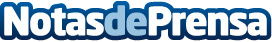 Concurso de Microrelatos Rosa Sant Jordi 2019: Inscripciones abiertasMás de 350 rosas en premios. Alrededor de 10 líneas y que contenga las palabras "Sant Jordi" y "Rosa". Ganadores por votación popular en redes socialesDatos de contacto:Miguel CaneiroMediaKit: https://www.rosessantjordi.com/uploads/KIT_Medios_Rosessantjordi.zip671302363Nota de prensa publicada en: https://www.notasdeprensa.es/concurso-de-microrelatos-rosa-sant-jordi-2019 Categorias: Literatura Sociedad Cataluña Entretenimiento E-Commerce Solidaridad y cooperación Ocio para niños Premios http://www.notasdeprensa.es